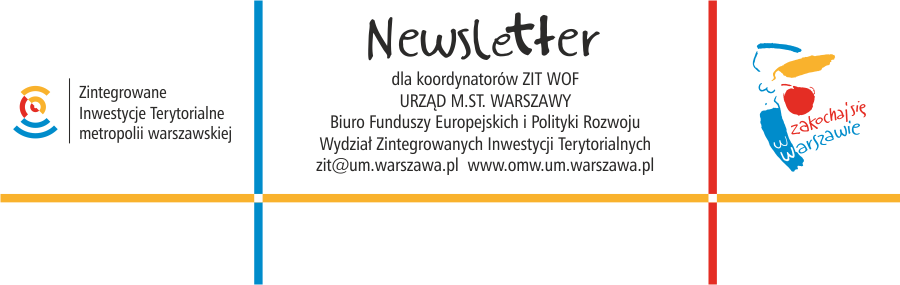 Newsletter metropolii warszawskiej
Warszawa, 15 kwietnia 2020 r.Fundusze unijne a Koronawirus SARS-CoV-2Zmiana rozporządzeń unijnych w odpowiedzi na pandemię COVID-19.1 kwietnia wszedł w życie pakiet rozporządzeń wprowadzających zmiany w obowiązujących regulacjach unijnych. Rozporządzenia pozwolą szybko udostępnić środki z budżetu UE na walkę z kryzysem wywołanym koronawirusem. Inicjatywa inwestycyjna Komisji Europejskiej ma wspierać systemy opieki zdrowotnej, rynki pracy i inne zagrożone gałęzie gospodarek Unii Europejskiej.Rozporządzenie 2020/460 zmienia rozporządzenia o funduszach strukturalnych i inwestycyjnych (nr 1301/2013, nr 1303/2013 i nr 508/2014), w odniesieniu do szczególnych środków w celu uruchomienia inwestycji w systemach ochrony zdrowia państw członkowskich oraz w innych sektorach ich gospodarek w odpowiedzi na epidemię COVID-19 (Inicjatywa inwestycyjna w odpowiedzi na koronawirusa). Rozszerzony został zakres Funduszu Solidarności UE oraz zmieniono rozporządzenie dotyczące sektora transportu lotniczego.Zmiany mają umożliwić i ułatwić inwestycje w systemach ochrony zdrowia państw członkowskich oraz w pozostałych sektorach ich gospodarek oraz zapewnić pomoc finansową członkom UE, a także krajom prowadzącym negocjacje w sprawie przystąpienia do UE.Więcej informacji na stronie:https://www.funduszeeuropejskie.gov.pl/strony/wiadomosci/zmiana-rozporzadzen-unijnych-w-odpowiedzi-na-pandemie-covid-19/Fundusze a koronawirus – nowa zakładka na Portalu Funduszy Europejskich oraz na funduszedlamazowsza.eu. Zapraszamy do regularnego odwiedzania zakładki na Portalu Funduszy Europejskich poświęconej Funduszom Europejskim w kontekście działań związanych z obecną sytuacją zagrożenia oraz zakładki na funduszedlamazowsza.eu. Zakładki zbierają informacje o działaniach i ułatwieniach przygotowanych na rzecz beneficjentów środków UE, w tym RPO WM 2014-2020. Znajda tam Państwo informacje o zmianach 
i przesunięciach terminów naborów wniosków wprowadzonych przez instytucje ogłaszające konkursy oraz przekazujemy inne wiadomości ważne dla realizujących projekty unijne w obecnym trudnym czasie.Zmiany w Szczegółowym Opisie Osi Priorytetowych Programu Infrastruktura i Środowisko umożliwią walkę z koronawirusem.Zachęcamy do zapoznania się z wersją 15.0 Szczegółowego opisu osi priorytetowych Programu Operacyjnego Infrastruktura i Środowisko 2014-2020, obowiązującą od dnia 7 kwietnia 2020 r. Najważniejsze zmiany polegają na możliwości wsparcia infrastruktury podmiotów zajmujących się zapobieganiem, przeciwdziałaniem i zwalczaniem „COVID-19” oraz doposażeniu służb medycznych w niezbędny sprzęt ratujący zdrowie i życie ludzi zakażonych koronawirusem (działania infrastrukturalne i zakupowe). Dzięki poszerzeniu zakresu wsparcia możliwa będzie realizacja projektów związanych z walką z COVID-19, takich jak:przebudowa/rozbudowa/remonty infrastruktury szpitali zakaźnych i szpitali przekształconych w zakaźne,zakup aparatury medycznej, zakup aparatury diagnostycznej m. in. do badań immunologicznych, diagnostyki laboratoryjnej, w tym testów,zakup łóżek, w tym w szczególności do intensywnej terapii,zakup wyrobów medycznych jednorazowego użytku oraz środków ochrony indywidualnej (maski, kombinezony, fartuchy, gogle itd.)zakup ambulansów oraz środków ochrony indywidualnej dla zespołów ratownictwa medycznego.Rozszerzony został również katalog beneficjentów uprawnionych do uzyskania dofinansowania na działania związane z walką z pandemią o:podmioty lecznicze udzielające świadczeń zdrowotnych w zakresie ratownictwa medycznego lub transportu sanitarnego posiadające w swej strukturze zespoły ratownictwa medycznego;podmioty lecznicze udzielające świadczeń zdrowotnych finansowanych ze środków publicznych w zakresie chorób zakaźnych., ministra właściwego ds. zdrowia, organy Państwowej Inspekcji Sanitarnej, organy Wojskowej Inspekcji Sanitarnej, Agencję Rezerw Materiałowych, Centralną Bazę Rezerw Sanitarno-Przeciwepidemicznych w Porębach, Narodowy Instytut Zdrowia Publicznego - Państwowy Zakład Higieny oraz inne jednostki/podmioty wskazane przez Ministra właściwego ds. zdrowia do realizacji działań związanych z zapobieganiem, przeciwdziałaniem i zwalczaniem „COVID-19” oraz innych chorób zakaźnych.Na realizację tych działań w ramach IX priorytetu przeznaczono 550 mln zł.Dokument jest dostępny na stronie:https://www.funduszeeuropejskie.gov.pl/strony/o-funduszach/dokumenty/szczegolowy-opis-osi-priorytetowych-programu-operacyjnego-infrastruktura-i-srodowisko-2014-2020/Niskooprocentowane pożyczki z POIR na płynność firm z sektora MŚP.Ministerstwo Funduszy i Polityki Regionalnej oraz Bank Gospodarstwa Krajowego przygotowały nowy fundusz pożyczkowy w walce z pandemią i jej niepożądanym wpływem na gospodarkę. Na ten cel przeznaczono 400 milionów złotych z programu Inteligentny Rozwój (POIR). Nabór wniosków ruszy pod koniec kwietnia.Więcej informacji na stronie:http://omw.um.warszawa.pl/pozyczki-z-poir-na-plynnosc-firm-z-sektora-msp/Fundusze UE na walkę z koronawirusami - wsparcie dla projektów B+R.Narodowe Centrum Badań i Rozwoju ogłosiło konkurs na realizację projektów, które obejmują prace B+R z zakresu przeciwdziałania rozprzestrzenianiu się pandemii koronawirusów, w tym SARS-CoV-2. Projekty mogą również dotyczyć tematów związanych z poprawą bezpieczeństwa biologicznego i ochrony społeczeństwa oraz wsparcia jego funkcjonowania w stanach zagrożenia epidemiologicznego. Efektem prac B+R ma być opracowanie i przetestowanie innowacyjnego rozwiązania (produktu, technologii, usługi) możliwego do wdrożenia w obszarze diagnostyki, terapii i prewencji lub wsparcia funkcjonowania w stanach zagrożenia epidemiologicznego z korzyścią dla polskiego społeczeństwa. Konkurs jest realizowany 
z Funduszy Europejskich w ramach Programu Operacyjnego Inteligentny Rozwój.Więcej informacji na stronie:https://www.funduszeeuropejskie.gov.pl/strony/wiadomosci/200-mln-zl-z-programu-inteligentny-rozwoj-na-walke-z-koronawirusem/Rusza dofinansowanie wynagrodzeń z funduszy unijnych.2,6 mld zł zostanie wydane z funduszy unijnych na dofinansowanie pensji i składek pracowników firm, którym spadły obroty. To pieniądze, które uratują prawie 500 tysięcy miejsc pracy. Firmy (także te, które nie zatrudniają pracowników), którym spadły obroty, będą mogły skorzystać z dofinansowania do pensji i składek na ubezpieczenie społeczne pracowników. Dofinansowanie będzie mogło zostać przyznane, gdy spadek obrotów wyniesie:co najmniej 30% – można będzie otrzymać dofinansowanie w wysokości do 50% kwoty minimalnego wynagrodzenia miesięcznie na każdego pracownika wraz ze składkami na ubezpieczenia społeczne (ok. 1500 zł miesięcznie na jednego pracownika czyli do ok. 4500 zł w ciągu 3 miesięcy);co najmniej 50% – można będzie otrzymać dofinansowanie w wysokości do 70% kwoty minimalnego wynagrodzenia miesięcznie na każdego pracownika wraz ze składkami na ubezpieczenia społeczne (ok. 2100 zł miesięcznie na jednego pracownika czyli do ok. 6300 zł w ciągu 3 miesięcy);co najmniej 80% – można będzie otrzymać dofinansowanie w wysokości do 90% kwoty minimalnego wynagrodzenia miesięcznie na każdego pracownika wraz ze składkami na ubezpieczenia społeczne (ok. 2700 zł miesięcznie na jednego pracownika czyli do ok. 8100 zł w ciągu 3 miesięcy).Z dofinansowania do wynagrodzeń pracowników będą mogły skorzystać też organizacje pozarządowe, fundacje, stowarzyszenia, kościelne osoby prawne, stowarzyszenia jednostek samorządu terytorialnego, spółdzielnie socjalne i spółki non-profit.Wsparcie będzie udzielane przez 3 miesiące.Więcej informacji na stronie:http://www.power.gov.pl/strony/wiadomosci/rzad-i-marszalkowie-razem-ratuja-pol-miliona-miejsc-pracy-dzisiaj-rusza-dofinansowanie-wynagrodzen-z-funduszy-unijnych-1/Włodarze miast z całego świata o doświadczeniach z Chin.Członkowie organizacji C40 spotkali się w piątek, 3 kwietnia na telekonferencji, by poznać porady ekspertów z chińskich miast – Pekinu, Kantonu i Nanjing. Urzędnicy mówili, jak skutecznie zapobiegać rozprzestrzenianiu się koronawirusa. Najważniejsze kroki podejmowane przez chińskie władze polegały na aktywnym kontrolowaniu, a następnie separowaniu mieszkańców, którzy mogli stanowić najmniejsze nawet zagrożenie dla bezpieczeństwa innych. Mierzono im temperaturę, wypełniano kwestionariusze elektroniczne oraz używano technologii cyfrowych. Bardzo ważny jest tu dostęp do testów dla wszystkich osób, u których pojawiają się nawet najmniejsze symptomy – mówi Rafał Trzaskowski, prezydent m.st. Warszawy. W ramach konferencji zebrało się 50 burmistrzów z całego świata reprezentującymi ponad 400 milionów mieszkańców – od Los Angeles, San Francisco, Meksyku po Dubaj, Kuala Lumpur; od Seulu po Montreal, Madryt, Londyn, czy Freetown. Grupa C40 zrzesza ponad 100 miast walczących z groźnymi zmianami klimatycznymi. Teraz członkowie wymieniają się doświadczeniami i wiedzą o walce z epidemią.Więcej informacji na stronie:http://www.um.warszawa.pl/aktualnosci/w-odarze-miast-z-ca-ego-wiata-o-do-wiadczeniach-z-chinStowarzyszenie „Metropolia Warszawa” apeluje w sprawie wsparcia działań samorządu terytorialnego oraz firm dotkniętych skutkami wprowadzenia zakazów w związku z koronawirusem.Zarząd Stowarzyszenia „Metropolia Warszawa” podczas zdalnego posiedzenia zorganizowanego w dniu 6 kwietnia przyjął stanowiska: w sprawie wsparcia firm dotkniętych skutkami wprowadzenia zakazów w związku z koronawirusem;w sprawie uzupełnienia pakietu działań antykryzysowych o filar VI – wsparcia działań samorządu terytorialnego.Zachęcamy państwa do udostępniania treści stanowisk na stronach internetowych jst oraz w mediach społecznościowych.Pełna treść stanowisk dostępna na stronach SMW:http://sm.waw.pl/artykul/stanowisko-stowarzyszenia-metropolia-warszawa-w-sprawie-wsparcia-firm-dotknietych-skutkami-wprowadzenia-zakazow-w-zwiazku-z-koronawirusemhttp://sm.waw.pl/artykul/stanowisko-stowarzyszenia-metropolia-warszawa-w-sprawie-uzupelnienia-pakietu-dzialan-antykryzysowych-o-filar-vi-wsparcia-dzialan-samorzadu-terytorialnegoStowarzyszenie „Metropolia Warszawa” apeluje o zmianę terminu wyborów Prezydenta Rzeczypospolitej Polskiej, zarządzonych na dzień 10 maja 2020 r.Zarząd Stowarzyszenia ‘Metropolia Warszawa” zaapelował do Pani Elżbiety Witek, Marszałek Sejmu RP i Pana Mateusza Morawieckiego, Prezesa Rady Ministrów o doprowadzanie do zmiany terminu wyborów. Więcej informacji na stronie SMW:http://sm.waw.pl/artykul/stanowisko-stowarzyszenia-metropolia-warszawa-w-sprawie-zmiany-terminu-wyborow-prezydenta-rzeczypospolitej-polskiej-zarzadzonych-na-dzien-10-maja-2020-rStowarzyszenie „Metropolia Warszawa” proponuje okrągły stół dot. kryzysu gospodarczego.Efektywna pomoc dla polskich przedsiębiorców dotkniętych kryzysem powinna być jak najszybciej wypracowana w ramach okrągłego stołu z udziałem przedstawicieli rządu, parlamentu, samorządów, przedsiębiorców i organizacji pozarządowych – to propozycja Stowarzyszenia „Metropolia Warszawa”. Prezes SMW, wiceprezydent Warszawy Michał Olszewski 7 kwietnia br. zwrócił się w tej sprawie do Polskiej Rady Przedsiębiorczości, której członkami są: Business Centre Club, Krajowa Izba Gospodarcza, PKPP Lewiatan, Polska Rada Biznesu, Pracodawcy RP, Związek Liderów Sektora Usług Biznesowych (ABSL) oraz Związek Rzemiosła Polskiego. Efektywny dialog o rozwiązaniach optymalnych dla polskiej gospodarki powinien odbywać się w formule debaty eksperckiej. Do pierwszego spotkania powinno dojść od razu po świętach w Warszawie, bo to tu fizycznie trwają prace nad rządową tarczą antykryzysową, w obecnej wersji niewystarczającą. Konieczne są kolejne rozwiązania, które pełniej uwzględnią postulaty i rekomendacje środowiska gospodarczego – mówi Michał Olszewski, Prezes Zarządu Stowarzyszenia.Więcej informacji na stronie SMW:http://sm.waw.pl/artykul/stowarzyszenie-metropolia-warszawa-proponuje-okragly-stol-dot-kryzysu-gospodarczegoDziałania gmin Warszawskiego Obszaru Funkcjonalnego 15  projektów dot. budowy parkingów P+R oraz tras rowerowych w metropolii zakończonych rzeczowo i finansowo. W dniu 5 lutego br. został zatwierdzony wniosek o płatność końcową dla projektu nr RPMA.04.03.02-14-9228/17 w ramach poddziałania 4.3.2 RPO WM 2014-2020, którego Beneficjentem było Miasto Żyrardów. Dzięki realizacji projektu powstały 2 parkingi (przy ul. Kolejowej oraz przy pl. Piłsudskiego) obejmujące 
w sumie 169 miejsc postojowych dla samochodów, w tym 6 dla osób z niepełnosprawnościami oraz 40 miejsc postojowych dla rowerów. Przedsięwzięcie zostało dofinansowane kwotą ponad 2,5 mln zł ze środków UE.Z kolei w dniu 18 marca br. został zatwierdzony wniosek o płatność końcową dla projektu nr RPMA.04.03.02-14-6143/16 w ramach poddziałania 4.3.2 RPO WM 2014-2020, którego Beneficjentem było Miasto Kobyłka. Dzięki realizacji projektu powstał 1 parking przy stacji kolejowej PKP Kobyłka Ossów, obejmujący w sumie 116 miejsc postojowych dla samochodów, w tym 6 dla osób z niepełnosprawnościami oraz 168 miejsc postojowych dla rowerów. Przedsięwzięcie zostało dofinansowane kwotą ponad 2,9 mln zł ze środków UE.Podsumowując: z danych systemu SL2014 wynika, że dotychczas zostało zatwierdzonych 14 wniosków o płatność końcową dotyczących projektów budowy parkingów P+R realizowanych w ramach konkursów RPMA.04.03.02-IP.01-14-011/16 i RPMA.04.03.02-IP.01-14-045/17 oraz jeden wniosek 
o płatność końcową dotyczący projektu budowy tras rowerowych w ramach konkursu RPMA.04.03.02-IP.01-14-009/16:Legionowo Budowa parkingów typu "Parkuj i Jedź" w gminie Legionowo jako element poprawy jakości infrastruktury transportowej miasta i rozwoju zbiorowych form transportu w Obszarze Metropolitalnym Warszawy.Miasto Podkowa Leśna P&R w Podkowie Leśnej - ekologia, mobilność, styl życia.Gmina Radzymin Ograniczenie zanieczyszczeń powietrza i rozwój mobilności miejskiej poprzez wybudowanie 3 parkingów typu P+R na terenie Gminy Radzymin.Gmina Jaktorów Budowa parkingów i ciągów komunikacyjnych przy stacji kolejowej PKP w Międzyborowie na terenie Gminy Jaktorów.Gmina Wołomin Przebudowa parkingu Parkuj i Jedź" przy ul. Gdyńskiej, róg ul. Piłsudskiego w WołominieGmina Leszno Rozwój zrównoważonej multimodalnej mobilności miejskiej poprzez budowę parkingu "Parkuj i Jedź" we wsi Zaborów w gminie Leszno.Miasto Marki Budowa parkingów "Parkuj i Jedź" przy ulicach Dużej i Sportowej na terenie Gminy Miasto Marki.Miasto Stołeczne Warszawa P&R Budowa parkingów strategicznych „Parkuj i Jedź” (Park&Ride) – III etapGmina Nadarzyn Budowa sieci dróg rowerowych w Gminie Nadarzyn w ramach ZIT dla WOF 2014-2020+ polegającego na budowie dróg rowerowych i pieszo-rowerowych w pasie drogowym dróg publicznych, gminnych i powiatowych na terenie gminy Nadarzyn.Miasto Żyrardów Redukcja emisji zanieczyszczeń powietrza w Żyrardowie i Grodzisku Mazowieckim poprzez budowę parkingów „Parkuj i Jedź”.Miasto Pruszków Budowa parkingów „Parkuj i Jedź” w mieście Pruszków, mieście Piastów oraz w gminie Michałowice.Gmina Jaktorów Budowa parkingów i ciągów komunikacyjnych przy stacji kolejowej PKP w Jaktorowie na terenie Gminy JaktorówGmina Ożarów Mazowiecki Budowa parkingów "Parkuj i Jedź" w gminach Ożarów Mazowiecki i Stare Babice na terenie Warszawskiego Obszaru FunkcjonalnegoMiasto Żyrardów Redukcja emisji zanieczyszczeń powietrza w Żyrardowie poprzez budowę parkingów „Parkuj i Jedź” -  etap IIMiasto Kobyłka Budowa parkingu Parkuj i Jedź PKP Kobyłka OssówBeneficjentom gratulujemy pomyślnie zakończonych projektów i życzymy sprawnej realizacji kolejnych! Jednocześnie zachęcamy do przesyłania zdjęć zrealizowanych projektów w celu  wypromowania na stronie metropolii warszawskiej.Podpisano umowy o dofinansowanie parkingów „Parkuj i Jedź” w Legionowie.2,7 mln dofinansowania z Unii Europejskiej dla Legionowa. Podpisano umowę o dofinansowaniu projektu przebudowy lokalnych węzłów przesiadkowych. Startują kolejne projekty służące zmniejszeniu poziomu emisji zanieczyszczeń i usprawnieniu transportu w metropolii warszawskiej. Dostępność nowoczesnych parkingów „Parkuj i Jedź” w miejscowościach sąsiadujących z Warszawą to bezpośrednia korzyść również dla nas – mówi Michał Olszewski, wiceprezydent Warszawy i dodaje – Stworzenie mieszkańcom podwarszawskich gmin możliwości bezpiecznego pozostawienia samochodów na parkingach zlokalizowanych przy węzłach przesiadkowych ograniczy liczbę aut wjeżdżających do Warszawy. Dwie istniejące obecnie pętle autobusowe w Legionowie (przy ul. Sowińskiego / Mickiewicza i ul. Olszankowa – Osiedle Młodych), zostaną przebudowane i będą pełniły rolę lokalnych centrów przesiadkowych, gdzie pasażerowie będą mogli przesiadać się ze swoich środków transportu do komunikacji publicznej.. Powstaną nowoczesne wiaty przystankowe i perony, z nową nawierzchnią i kanalizacją deszczową, a  cały teren zostanie oświetlony lampami LED. Powstaną dwa parkingi typu „Parkuj i Jedź”, każdy na ok. 15 miejsc, w tym po jednym miejscu dla samochodów elektrycznych, z możliwością ładowania. A rowerzyści kryte miejsca postojowe i odkryte stojaki oraz  samoobsługowe stacje naprawy rowerów. Inwestycja ma zostać zrealizowana do 2021 r.Dodatek dla Koordynatorów ZIT.Ministerstwo Funduszy i Polityki Regionalnej zaakceptowało wniosek m.st. Warszawy na dotację POPT 2014-2020 na lata 2020-2022 oraz budżet projektu na rok 2020. We wniosku uwzględniona została pozycja Wynagrodzenia koordynatorów w urzędach miast i gmin wchodzących w skład Związku ZIT. Liczba uwzględnionych gmin wynosi 32 – zgodnie z deklaracjami gmin. Wydatki kwalifikowalne są od 1 stycznia 2020 r. do 31 grudnia 2022 r. Obecnie m.st. Warszawa jest na etapie podpisywania umowy dotacji, kolejnym krokiem będzie przygotowanie umów partnerskich dla 32 gmin. 32 gminy, które zdecydowały się na pobieranie dodatków dla Koordynatorów ZIT, otrzymały informacje o konieczności zabezpieczenia środków w budżecie oraz przeslanie zaświadczenia o utworzeniu rachunku bankowego – powyższe jest niezbędne do podpisania umów partnerskich.Więcej informacji udziela:  Edyta Pietr, Urząd m.st. Warszawy, BFEiPR, tel. 22 443 02 27, epietr@um.warszawa.pl Udział m.st. Warszawy w międzynarodowym projekcie badawczym w ramach programu ESPON.W 2019 r. m.st. Warszawa przystąpiło do międzynarodowego projektu badawczego pn. “Metropolitan Industrial Spatial Strategies & Economic Sprawl” realizowanego dzięki wsparciu Europejskiej Sieci Obserwacyjnej Rozwoju Terytorialnego  i Spójności Terytorialnej (ESPON). Badaniem jest objętych 7 regionów miejskich: Wiedeń, Warszawa, Oslo, Stuttgart, Ryga, Berlin, Turyn. Liderem projektu jest Miasto WiedeńCelem badania jest dostarczenie partnerom projektu wiedzy, która będzie wspomagać obszary metropolitalne w ulepszaniu ich strategii zarządzania przestrzennego i gospodarczego w odniesieniu do sektorów przemysłowych i produkcyjnych, szczególnie w kontekście rozwijających się nowych technologii i przekształceń dotyczących obszarów przemysłowych oraz możliwości kształtowania przyszłych miast gdzie funkcje przemysłowe i miejskie będą działać w symbiozie.W ramach badania obszaru metropolitalnego Warszawy w styczniu 2020 r. przeprowadzone zostały. wywiady m.in. z przedstawicielami m.st. Warszawy, gmin Błonie i Piaseczno, Polskiej Agencji Inwestycji i Handlu, Unii Metropolii Polskich, PwC. W dniu 18 marca 2020 r. w ramach Komitetu Sterującego projektu został podsumowany stan dotychczasowych badań oraz przedstawione zostały dalsze kierunki prac w ramach projektu. Działania Instytucji Pośredniczącej ds. Zintegrowanych Inwestycji Terytorialnych 
(IP ZIT)Podsumowanie kontraktacji, 1 listopada 2016 – 31 marca 2020.W wyniku wspólnych działań w ramach porozumienia o współpracy gmin metropolii w perspektywie finansowej UE 2014-2020 zawartego w lutym 2014 r., dotychczas podpisano 131 umów projektowych na łączną kwotę dofinansowania 672,6 mln, co stanowi 88,46 % alokacji.Kontraktacja i wydatkowanie w ramach projektów ZIT WOF.Zachęcamy do zapoznania się danymi przedstawionymi na wykresach nr 1 i 2 porównujących wartości dofinansowania w zakontraktowanych umowach o dofinansowanie oraz nr 3 i 4, porównujących wartości dofinansowania w zatwierdzonych wnioskach o płatność w ramach krajowych i regionalnych programów operacyjnych – stan na 31.03.2020 r. KONTRAKTACJA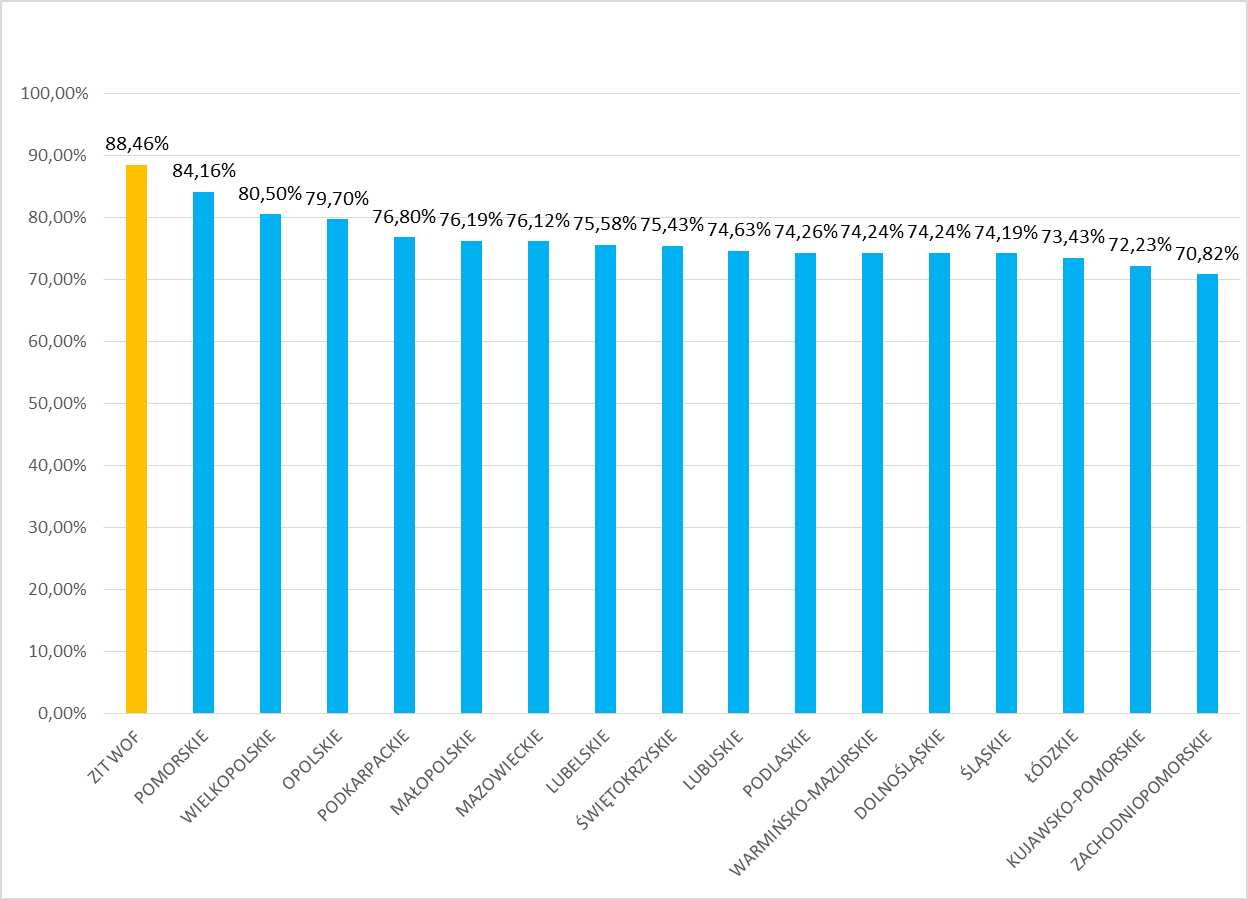 Wykres nr 1: Porównanie zakontraktowanych umów o dofinansowanie w ramach projektów ZIT WOF do regionalnych programów operacyjnych, dane aktualne na dzień 31.03.2020 r., kurs EURO EBC 4,2873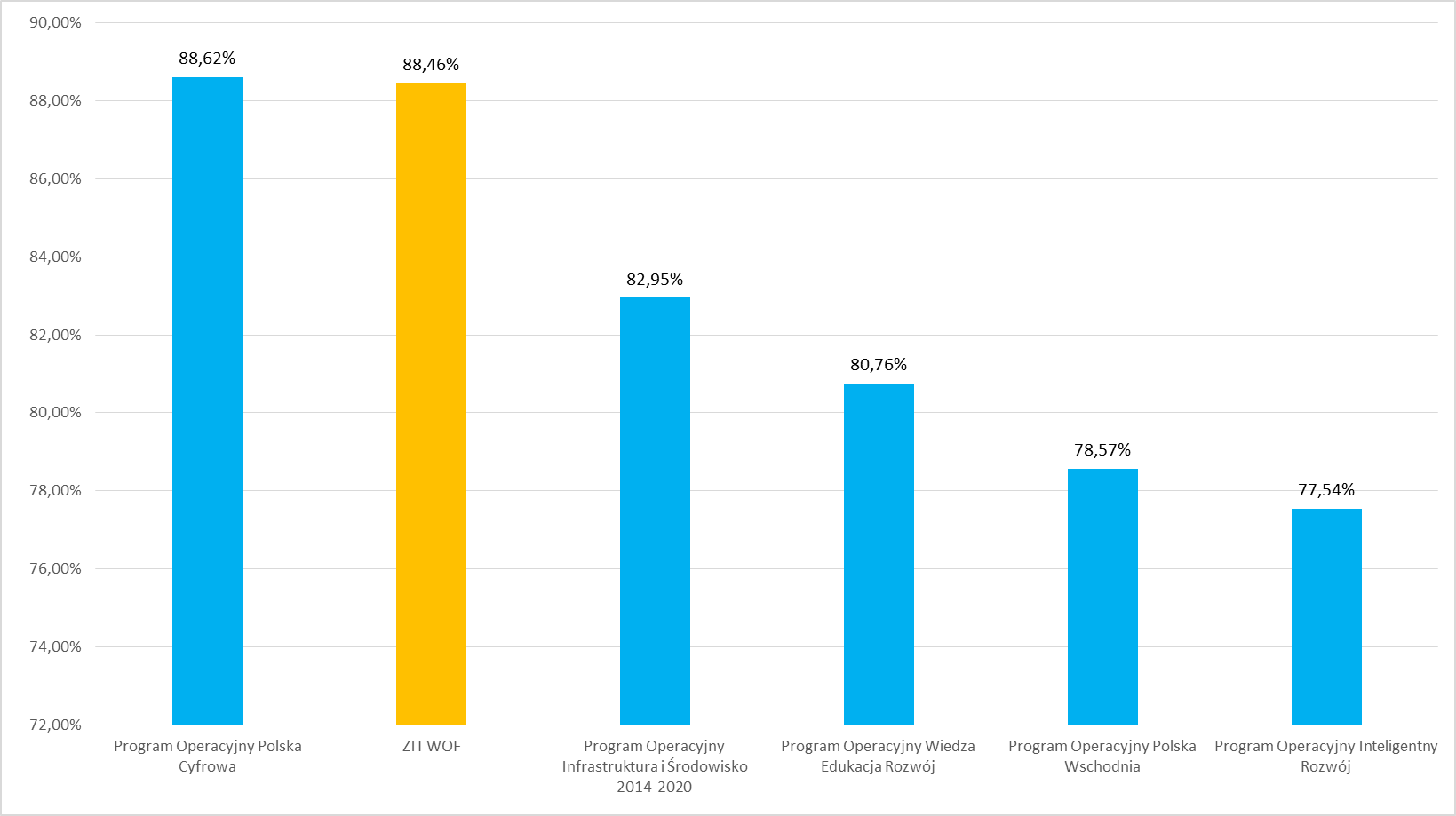 Wykres nr 2: Porównanie zakontraktowanych umów o dofinansowanie w ramach projektów ZIT WOF do ogólnokrajowych programów operacyjnych, dane aktualne na dzień 30.03.2020 r., kurs EURO EBC 4,5509.WYDATKOWANIEWykres nr 3: Porównanie zatwierdzonych wniosków o płatność w ramach projektów ZIT WOF do regionalnych programów operacyjnych, dane aktualne na dzień 30.03.2020 r., kurs EURO EBC 4,5509.Wykres nr 4: Porównanie zatwierdzonych wniosków o płatność w ramach projektów ZIT WOF do ogólnokrajowych programów operacyjnych, dane aktualne na dzień 30.03.2020 r., kurs EURO EBC 4,5509.Konkurs w ramach Poddziałania 10.3.3 Doradztwo edukacyjno – zawodowe w ramach ZIT RPO WM przełożony.Z uwagi na nadzwyczajną sytuację spowodowaną wprowadzeniem stanu zagrożenia epidemicznego, Zarząd Województwa Mazowieckiego  w dniu 16 marca br. przyjął informację w sprawie wprowadzenia zmian w ramach ogłoszonych i planowanych do ogłoszenia konkursów EFS. Planowany konkurs w ramach Poddziałania 10.3.3 Doradztwo edukacyjno – zawodowe w ramach ZIT RPO WM został przeniesiony na miesiąc czerwiec (ogłoszenie konkursu w maju).Więcej informacji dostępne na stronach internetowych:  http://omw.um.warszawa.pl/konkurs-w-ramach-poddzialania-10-3-3-przelozony/https://www.funduszedlamazowsza.eu/aktualnosci/zmiana-terminu-naboru-wnioskow-dla-projektow-edukacyjnych/https://www.funduszedlamazowsza.eu/aktualnosci/zmiana-terminu-naboru-wnioskow-o-dofinansowanie-projektu-dla-osi-priorytetowej-x-edukacja-dla-rozwoju-regionu-dzialania-10-3-doskonalenie-zawodowe-poddzialania-10-3-3-doradztwo-edukacyjno/Konkurs w ramach Poddziałania 4.3.2  Mobilność miejska w ramach ZIT RPO WM, Typ projektów: Rozwój zrównoważonej multimodalnej mobilności miejskiej – Ścieżki i infrastruktura rowerowa przełożony.Uprzejmie informujemy, iż planowany na kwiecień 2020 konkurs na ścieżki rowerowe w ramach Poddziałania, 4.3.2 nie zostanie ogłoszony z powodu braku zakończenia procesu aktualizacji RPO WM. Zatwierdzenie Programu planowane jest w II kwartale 2020 roku, a sam konkurs zostanie ogłoszony niezwłocznie po zakończeniu procesu renegocjacji RPO WM i wprowadzeniu koniecznych zmian do SZOOP. Zgodnie z informacjami z IZ  RPO WM 2014-2020 Komisja Europejska ma do 90 dni na zatwierdzenie zmienionego Programu. Kryteria wyboru projektów dla konkursu zostały przyjęte przez Komitet Monitorujący RPO WM 2014-2020. Więcej informacji dostępne na stronie internetowej:  https://www.funduszedlamazowsza.eu/aktualnosci/komunikat-dotyczacy-planowanego-naboru-w-ramach-dzialania-4-3-redukcja-emisji-zanieczyszczen-poddzialanie-4-3-2-mobilnosc-miejska-w-ramach-zit-typ-projektow-rozwoj-zrownowazonej-multimodalnej-mobil/Lista wniosków skierowanych do negocjacji – konkurs nr RPMA.10.01.02-IP.01-14-089/19 Edukacja ogólna w ramach ZIT.Zachęcamy do zapoznania się z listą projektów, które pozytywnie przeszły ocenę merytoryczną  w ramach I Posiedzenia Komisji Oceny Projektów dla konkursu zamkniętego nr RPMA.10.01.02-IP.01-14-089/19 dla Osi priorytetowej X „Edukacja dla rozwoju regionu”, Działania „Kształcenie i rozwój dzieci i młodzieży”, Poddziałania 10.1.2 „Edukacja ogólna w ramach ZIT” RPO WM 2014-2020.Lista wniosków skierowanych do negocjacji w ramach posiedzenia KOPUWAGA: Wnioski na liście zostały ułożone kolejno według przyporządkowanego numeru wniosku (kolejność nie wynika z liczby uzyskanych punktów). IOK zastrzega, że negocjacje zostaną przeprowadzone wyłącznie do kwoty dostępnej alokacji w konkursie, co oznacza, że nie będą prowadzone z wszystkimi Wnioskodawcami z niniejszej listy.Więcej informacji dostępne na stronie internetowej:  http://omw.um.warszawa.pl/lista-wioskow-skierowanych-do-negocjacji-konkurs-nr-rpma-10-01-02-ip-01-14-089-19-edukacja-ogolna-w-ramach-zit/Zakończenie oceny formalnej konkursu nr RPMA.08.03.02-IP.02-14-001/20 - Poddziałanie 8.3.2 Ułatwianie powrotu do aktywności zawodowej w ramach ZIT.Zakończyła się ocena formalna konkursu nr RPMA.08.03.02-IP.02-14-001/20 w ramach poddziałania 8.3.2 Ułatwianie powrotu do aktywności zawodowej RPO WM na lata 2014-2020.  Zachęcamy do zapoznania się z dokumentami:
Lista projektów pozytywnie ocenionych na etapie oceny formalnej 8.3.2-20.._
oraz
Harmonogram oceny merytorycznej 8.3.2-20.Więcej informacji o konkursie dostępne na stronach internetowych:  http://omw.um.warszawa.pl/zakonczenie-oceny-formalnej-konkursu-nr-rpma-08-03-02-ip-02-14-001-20/https://www.funduszedlamazowsza.eu/nabory-wnioskow/4-3-redukcja-emisji-zanieczyszczen-powietrza-poddzialania-4-3-2-mobilnosc-miejska-w-ramach-zit-typu-projektow-rozwoj-zrownowazonej-multimodalnej-mobilnosci-miejskiej-parkingi-park/Projekty pozakonkursowe realizowane w ramach ZIT: Virtual WOF.Więcej informacji udzielają:Marta Lipczyńska, Urząd m.st. Warszawy, BPiPS, tel. 22 443 14 53, mlipczynska@um.warszawa.plAgnieszka Mizera, Urząd m.st. Warszawy, BPiPS, tel. 22 443 14 95, amizera@um.warszawa.pl Projekty pozakonkursowe realizowane w ramach ZIT: E-opieka.Budowa i wdrożenie zintegrowanego systemu wsparcia usług opiekuńczych opartego na narzędziach TIK na terenie Warszawskiego Obszaru Funkcjonalnego (E-Opieka).Umowa o dofinansowanie została podpisana 31 lipca br., wartość projektu: 26 093 125,00 zł.WNIOSKI O PŁATNOŚĆWniosek o płatność za okres 1.07.2019 r. – 30.09.2019 r. został zaakceptowany przez MJWPU. Następny wniosek o płatność za okres 1.10.2019 r. – 31.12.2019 r. zostanie złożony po świętach wielkanocnych w połowie kwietnia 2020 r.ZARZĄDZANIEOrganizacja spotkań z koordynatorami lokalnymi z gmin partnerskich, Grupy Roboczej ds. teleinformatycznej integracji DPS oraz posiedzenia Komitetu Sterującego do czasu trwania epidemii koronawirusa SARS-CoV-2 jest zawieszona. Wszelkie spotkania w związku z epidemią zostały odwołane.Zostały zaktualizowane harmonogramy rzeczowo-finansowe partnerów. Obecnie trwa ich weryfikacja. Do końca kwietnia 2020 r. zostaną wysłane partnerom.DORADZTWO I SYSTEM E-OPIEKAZakończyły się dialogi techniczne dot. podsystemu koordynacji i monitoringu usług opiekuńczych oraz podsystemu teleopieki. Wszystkie zaplanowane spotkania z wykonawcami odbyły się i została opracowana dokumentacja. Obecnie doradcy i zespół projektowy pracuje nad podsumowaniem dialogów technicznych i sformułowaniu głównych wniosków. Przygotowywany jest wspólnie z doradcami, Centrum Usług Społecznych „Społeczna Warszawa” i Biurem Cyfryzacji Urzędu m.st. Warszawy materiał na telekonferencję podczas której zostaną podjęte kluczowe decyzje dot. przyszłych przetargów.Po podjęciu kluczowych decyzji zostaną oszacowane koszty wdrożenia i utrzymania Systemu „E-Opieka”, zostanie przygotowany materiał dla koordynatorów lokalnych, zaktualizowana i poprawiona dokumentacja przetargowa na wdrożenie Systemu „E-Opieka” oraz harmonogram rzeczowo-finansowy projektu.SYSTEM SYRENA19 marca 2020 r. odbyła się telekonferencja z Miejskim Centrum Sieci i Danych (MCSiD) i Domem Pomocy Społecznej "Syrena" (DPS „Syrena”). MCSiD przygotowało  I wersję harmonogramu podłączeń DPS do domeny miejskiej. Obecnie MCSiD pracuje nad poprawkami do niej zgłoszonymi podczas telekonferencji.Zostały zawieszone prace związane z podłączeniem kolejnych DPS do domeny miejskiej w związku z wprowadzeniem zakazu wejścia osób z zewnątrz do DPS z powodu epidemii koronawirusa SARS-CoV-2.Trwają prace nad sfinalizowaniem ostatecznej wersji dokumentacji przetargowej na połączenie wszystkich modułów Systemu „Syrena” w 1 system. Pod koniec kwietnia 2020 r. planowane jest ogłoszenie przetargu.Więcej informacji udzielają:Małgorzata Nawrot, Urząd m.st. Warszawy, Biuro Pomocy i Projektów Społecznych, tel. 22 443 02 74, m.nawrot@um.warszawa.pl Agata Cięciera, Urząd m.st. Warszawy, Biuro Pomocy i Projektów Społecznych, tel. 22 325 85 21,acieciera@um.warszawa.pl Perspektywa finansowa UE 2014 – 2020Różnice w wynagrodzeniach kobiet i mężczyzn – konsultacje społeczne Komisji Europejskiej.Zachęcamy do udziału w  konsultacjach społecznych prowadzonych przez Komisję Europejską dotyczących różnic w wynagrodzeniach kobiet i mężczyzn. Formularz  do zgłaszania uwag będzie dostępny do 28 maja br. Więcej informacji na stronie:http://omw.um.warszawa.pl/roznice-w-wynagrodzeniach-kobiet-i-mezczyzn-konsultacje-spoleczne-komisji-europejskiej/Program Infrastruktura i Środowisko kontra zagrożenie suszą.W POIiŚ stworzono działanie „Adaptacja do zmian klimatu wraz z zabezpieczeniem i zwiększeniem odporności na klęski żywiołowe, w szczególności katastrofy naturalne oraz monitoring środowiska” - jego celem jest m.in. zwiększenie ilości retencjonowanej wody. Istotny strumień środków UE w programie został skierowany m.in. na inwestycje dotyczące gospodarowania wodami opadowymi na terenach miejskich, obejmujące systemy zbierania i retencjonowania wody opadowej oraz budowę i modernizację sieci kanalizacji deszczowej z infrastrukturą towarzyszącą. Za nami już cztery konkursy, w których wybrano do dofinansowania 44 projekty na łączną kwotę dofinansowania UE ponad 1 mld zł. Biorąc pod uwagę potrzeby w zakresie przeciwdziałania zmianom klimatu i zabezpieczenia przed skutkami zarówno powodzi, jak i suszy, a także uwzględniając duże zainteresowanie beneficjentów, w czerwcu rozpocznie się kolejny nabór w zakresie zarządzania wodami opadowymi na terenach miejskich z budżetem 60 mln zł. Więcej informacji na stronach:https://www.funduszeeuropejskie.gov.pl/strony/wiadomosci/program-infrastruktura-i-srodowisko-kontra-zagrozenie-susza/https://www.funduszeeuropejskie.gov.pl/strony/wiadomosci/ostatni-konkurs-dla-miast-na-infrastrukture-sluzaca-zatrzymywaniu-wod-opadowych/Intelligent Cities Challenge – trwa nabór wniosków.Trwa nabór wniosków do programu Intelligent Cities Challenge (ICC), który pomoże we wdrażaniu zaawansowanych technologii i osiągnięciu neutralnego klimatycznie rozwoju w miastach. ICC to inicjatywa Komisji Europejskiej, która ma na celu osiągnięcie zrównoważonej transformacji 100 europejskich miast, czyniąc je bardziej:ekologicznymi,społecznie dostępnymi,i zaawansowanymi technologicznie.Program wesprze uczestniczące w nim miasta w osiągnięciu zielonego, zrównoważonego i trwałego wzrostu, odpowiadając na największe wyzwania miejskie oraz zapewniając poprawę jakości życia ich mieszkańców.Więcej informacji na stronach:https://www.funduszedlamazowsza.eu/aktualnosci/miasta-przyszlosci-kolejna-inicjatywa-komisji-europejskiej/https://www.intelligentcitieschallenge.eu/Środki na ochronę zabytków – nabór w ramach RPO WM 2014-2020 przedłużony.Do 31 sierpnia 2020 r. został wydłużony nabór wniosków na dofinansowanie projektów chroniących mazowieckie zabytki. Konserwacja, renowacja, modernizacja historycznych obiektów to główne cele konkursu, który już trwa od 28 lutego 2020 r. Na wnioskodawców czeka ponad 4,2 mln zł, środki pochodzą z Regionalnego Programu Operacyjnego Województwa Mazowieckiego 2014-2020.Więcej informacji na stronie:https://www.funduszedlamazowsza.eu/aktualnosci/fundusze-europejskie-na-ochrone-zabytkow-wiecej-czasu-na-przygotowanie-projektow/Środki na termomodernizację budynków użyteczności publicznej - nabór w ramach RPO WM 2014-2020 przedłużony.Do 31 sierpnia potrwa konkurs o unijne dofinansowanie termomodernizacji budynków użyteczności publicznej. Taką decyzję podjął Zarząd Województwa Mazowieckiego w związku z trudną sytuacją epidemiczną w kraju. Oznacza to więcej czasu na przygotowanie wniosków o fundusze europejskie z Regionalnego Programu Operacyjnego Województwa Mazowieckiego 2014-2020.Więcej informacji na stronie:https://www.funduszedlamazowsza.eu/aktualnosci/wydluzenie-konkursu-o-dofinansowanie-termomodernizacji-budynkow-uzytecznosci-publicznej/Aktualne nabory wniosków.Zachęcamy Państwa do zapoznania się z bazą zawierającą spis aktualnych naborów wniosków w ramach programów unijnych i innych dostępnych dla jednostek samorządu terytorialnego, a także informację o pozostałych otwartych liniach dotacyjnych.Tabela z zestawieniem dostępna jest na stronie:http://www.europa.um.warszawa.pl/publikacje/aktualne-nabory-wniosk-w-do-program-w-ue-i-innych-linii-dotacyjnychDziałania planowane w ramach realizacji projektu Warszawski Wirtualny Obszar Funkcjonalny (Virtual WOF) - kwiecień 2020 rokDziałania planowane w ramach realizacji projektu Warszawski Wirtualny Obszar Funkcjonalny (Virtual WOF) - kwiecień 2020 rokDziałania planowane w ramach realizacji projektu Warszawski Wirtualny Obszar Funkcjonalny (Virtual WOF) - kwiecień 2020 rokDziałania planowane w ramach realizacji projektu Warszawski Wirtualny Obszar Funkcjonalny (Virtual WOF) - kwiecień 2020 rokKomponentJednostka realizującaRealizowane działaniaWspółpraca z gminamie-dostępnośćBiuro Pomocy i Projektów SpołecznychNiebawem powtórzony zostanie ogłoszony w grudniu 2019 r. przetarg na doradztwo technologiczne w ramach komponentu e-dostępność, który został unieważniony z powodu braku ofert. Dokumentacja jest w fazie konsultacji z Biurem Prawnym Urzędu m. st. WarszawyPo wyborze doradcy, przedstawiony zostanie gminom harmonogram współpracy w ramach przygotowania dokumentacji do przetargu na wykonawcę systemu.e-parkowanieZarząd Dróg Miejskich
Trwa postępowanie na projekt e-parkowanie - tryb dialogu konkurencyjnego. Trwają przygotowania do II rundy dialogu, której rozpoczęcie uzależnione jest od wyboru wykonawcy w zakresie doradztwa specjalistycznego w tym wyłonienie  biegłego, który jest niezbędny do przygotowania umowy właściwej na projekt e-parkowanie. 
Procedura postępowania na wybór biegłego w toku. 

Trwa realizacja umowy na e-kontrolę (część I e-parkowania - 2 samochody i 2 systemy - wdrożone). Zlecony zakup trzeciego samochodu wraz z systemem do e-kontroli - przewidywany termin zakupu lipiec 2020, może ulec zmianie); zlecony zakup godzin na rozbudowę systemu e-kontroli.

 Konsultacje z członkami Komisji Przetargowej dotyczące tworzonej dokumentacji. Uczestnictwo w spotkaniach w trakcie dialogu.e-środowiskoBiuro Ochrony Powietrza i Polityki Klimatycznej20 grudnia 2019 roku wybrano wykonawcę pierwszej stacji monitoringu jakości powietrza typu komunikacyjnego przy ul. Grochowskiej 244a. Stacja zostanie uruchomiona najpóźniej do końca lipca 2020.
Obecnie Biuro Ochrony Powietrza i Polityki Klimatycznej finalizuje prace związane z ogłoszeniem przetargu na drugą ze stacji.
Trzecia stacja monitoringu jakości powietrza zostanie posadowiona na terenie Pruszkowa, w którym trwają obecnie uzgodnienia kwestii związanych z lokalizacją i finansowaniem stacji oraz zakresem przewidzianych do prowadzenia pomiarów.
Po analizie rynku czujników jakości powietrza oraz wpływających pytań producentów, już na etapie rozeznania rynku i szacowania wartości zamówienia, zdecydowaliśmy się na poprzedzenie przetargu dialogiem technicznym. Pozwoli to znacząco zmniejszyć ryzyko komplikacji na etapie postepowania przetargowego, realizacji zamówienia, a przede wszystkim pozwoli wybrać odpowiednie rozwiązania i stworzenie, o czym jesteśmy przekonani, najlepszej sieci pomiarowej. Ogłoszenie przetargu na czujniki jakości powietrza, bez zmian, planujemy w II kwartale tego roku. Zgodnie z harmonogramem, montaż urządzeń rozpocznie się w III kwartale br. Osiągnięcie pełnej funkcjonalność systemu pomiarowego zakładamy w przyszłym roku. W obliczu dynamicznie zmieniającej się sytuacji związanej z zagrożeniem koronawirusem SARS-CoV-2 terminy mogą ulec zmianie, jednak dokładamy wszelkich starań, żeby harmonogram pracy pozostał niezmienny.Biuro Ochrony Powietrza i Polityki Klimatycznej pracuje nad dialogiem technicznym 
i przetargiem na czujniki jakości powietrza. Będziemy informować Państwa o postępach i wynikach rozmów. W następnym etapie prac (przed przetargiem) BOPiPK skontaktuje się 
z Państwem w celu przesłania projektu OPZ oraz umowy. e-transportZarząd Transportu MiejskiegoPrzygotowywane jest ogłoszenie przetargu na przeprowadzenie wśród pasażerów komunikacji miejskiej, badań jakościowych i ilościowych, mających na celu określenie ich potrzeb, doświadczeń i oczekiwań, związanych z przygotowywanym narzędziem planowania podróży.


 Badania będą się odbywały wśród pasażerów aglomeracji  warszawskiej i gmin okołowarszawskich.e-turystykaStołeczne Biuro TurystykiTrwa realizacja umowy na doradztwo, w ramach którego Stołeczne Biuro Turystyki przygotowuje aktualizację dokumentacji do dużego przetargu na budowę aplikacji, ze szczególnym uwzględnieniem funkcjonalności rzeczywistości rozszerzonej w obiektach typu "A".
W najbliższych miesiącach SBT planuje ogłosić zamówienie na realizację scenariuszy do wszystkich obiektów typu "A".
Trwa realizacja audiodeskrypcji, czyli opisów dla osób z dysfunkcjami wzroku oraz nagrań tych tekstów. Realizacja przebiega zgodnie z planem i ma zakończyć się w listopadzie 2020 roku.Stołeczne Biuro Turystyki kontaktuje się na bieżąco z gminami oraz partnerami warszawskimi w celu aktualizacji i doprecyzowania proponowanych rozwiązań rzeczywistości rozszerzonej oraz zbierania i przesyłania do nas materiałów przeznaczonych do realizacji funkcjonalności oraz samych obiektów typu "A". Każda z gmin, która ma obiekty typu "A" na pewno otrzymała taką prośbę i bardzo prosimy o ustosunkowanie się do niej, jeżeli jeszcze tego Państwo nie zrobili.InneBiuro Pomocy i Projektów SpołecznychW dniu 19 marcu odbyła się sesja budżetowa Rady m. st. Warszawy podczas której, zatwierdzone zostały zmiany w WPF dotyczące również gmin. Sporządzone zostały aneksy do umów partnerskich z gminami i niebawem nastąpi ich zawarcie. Trwają prace nad zmianą harmonogramu rzeczowo-finansowego projektu w celu przekazania go do akceptacji Mazowieckiej Jednostce Wdrażania Programów Unijnych. Gminy otrzymały środki z refundacji wydatków poniesionych w ramach projektu w I półroczu 2019 r. Przygotowywany jest IV Wniosek o Płatność za II półrocze 2019 roku. 
Gminy przygotowują i przesyłają do Lidera dokumenty rozliczeniowe za II półrocze 2019 roku. Termin nadsyłania minął 20 marca 2020 r. Jednak z uwagi na sytuację w urzędach związaną z pandemią, niektórym gminom nie udało się zachować tego terminu. Rozumiemy sytuację i jednocześnie liczymy na współpracę w celu jak najszybszego złożenia kolejnego Wniosku o Płatność.